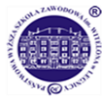 PAŃSTWOWA WYŻSZA SZKOŁA ZAWODOWAim. WITELONA  w LEGNICYul. Sejmowa 5A, 59-220 LegnicaImię i nazwisko studenta: ............................................................... .......... Nr albumu: ……………………….Nazwa i adres zakładu pracy: ……………………………………………………………………………………………………………..…………………………………………………………………………………………………………………………………………………………….Termin realizacji praktyki zawodowej: ...................................................................................................................................................................*Liczymy średnią tylko wówczas, gdy student otrzyma pozytywne oceny z zakładanych efektów we wszystkich kategoriach. W przypadku 
otrzymania oceny niedostatecznej z zakładanych efektów w kategorii wiedza lub/i umiejętności lub/i kompetencje społeczne student nie zalicza praktyki.   Ocena ogólna z praktyki zawodowej wystawiona przez zakładowego opiekuna praktyk: ………………………......................................................................       Skala ocen: 5 (bdb); 4,5 (db plus); 4 (db); 3,5 (dst plus); 3 (dst);  2 (ndst).        ……………………..                          …………………………………………..                      …………………………………………………….                          Data                                                      Pieczątka zakładu pracy                                                  Podpis i pieczątka zakładowego opiekuna praktyk   PAŃSTWOWA WYŻSZA SZKOŁA ZAWODOWA im. WITELONA W LEGNICYul. Sejmowa 5a, 59-220 Legnica, tel. 76 723 22 21WERYFIKACJA ZAKŁADANYCH EFEKTÓW UCZENIA SIĘ(Wypełnia opiekun praktyk)Po dokonaniu analizy zgodności celów praktyki zawodowej, założonych efektów uczenia się 
i wykonywanych czynności w zakładzie pracy stwierdzam, że student osiągnął wszystkie wymagane efekty uczenia się.Do analizy wykorzystano także dodatkowe warunki wskazane do zaliczenia praktyki zawodowej:* rozmowę ze studentem, rozmowę z zakładowym opiekunem praktyk, inne formy ……………………………………………………………………………………………………………..…………………………………………………………………………………………………………………………………………………………………………..……………Ocena ogólna z praktyki zawodowej: .............................................................................Opiekun praktyk: ……………………………………………………………..………                                                                             (podpis i pieczątka)*właściwe podkreślićOPINIA Z PRZEBIEGU PRAKTYKI – SAMOOCENA STUDENTA(WYPEŁNIA STUDENT)Imię i nazwisko studenta: ................................................................................ Nr albumu: ………….Nazwa i adres placówki: …………………………………………………………………………………Moduł:…………………………………………………………………………………………………….Kierunek studiów: ……………………………………………………………………………………….Termin realizacji praktyki: ………………………………………………………………………………1. W czasie odbywania praktyki nauczyłam/em się: a) w zakresie wiedzy: …………………………………………………………………………………………………................………………………………………………………………………………………………………………………………………………………………………………………………………………................b) w zakresie umiejętności: …………………………………………………………………………………………………................………………………………………………………………………………………………………………………………………………………………………………………………………………................c) w aspekcie cech osobistych, motywacji do działania itp.: …………………………………………………………………………………………………................………………………………………………………………………………………………………………………………………………………………………………………………………………................d) inne: …………………………………………………………………………………………………................……………………………………………………………………………………………………………2. Samoocena postawy studenta: Proszę dokonać samooceny swojej postawy jako praktykanta w skali 0 – 2 w zakresie poniższych elementów, gdzie 2 oznacza najwyższą wartość. a) punktualność                						0      1      2  b) kultura słowa                						0      1      2c) rzetelne podejście do obowiązków związanych z praktyką        	0      1      2     d) umiejętność nawiązania kontaktu z pacjentem 			0      1      2e) relacje z opiekunem praktyki 					0      1      2Podpis studenta: …………………………………………………….	KARTA PRZEBIEGU PRAKTYKI ZAWODOWEJModuł: PODSTAWOWA OPIEKA ZDROWOTNAKierunek: PIELĘGNIARSTWOStudia drugiego stopnia – stacjonarne.Rok akademicki 2019/2020 Semestr: 1  Liczba godzin praktyki zawodowej: 20L.p.Potwierdzenie uzyskanych efektów uczenia się: W zakresie umiejętności absolwent potrafi:  DataOcena(2-5)Podpis opiekuna praktyki 1.B.U1. dobierać i przygotowywać zapis form recepturowych leków zawierających określone substancje czynne, na podstawie ukierunkowanej oceny stanu pacjenta2.B.U2. Interpretować charakterystyki farmaceutyczne produktów leczniczych,3.B.U3 ordynować leki, środki spożywcze specjalnego przeznaczenia żywieniowego i wyroby medyczne oraz wystawiać na nie recepty lub zlecenia4.B.U4. dobierać i zlecać środki spożywcze specjalnego przeznaczenia żywieniowego i wyroby medyczne w zależności od potrzeb pacjenta5.B.U16. dobierać i stosować metody oceny stanu zdrowia  pacjenta w ramach posiadanych uprawnień zawodowych6.B.U18 Wdrażać działanie terapeutyczne w zależności od oceny stanu pacjenta w ramach posiadanych uprawnień zawodowych7.B.U19. koordynować realizację świadczeń zdrowotnych dla pacjentów ze schorzeniami przewlekłymiOcena końcowa (średnia ocen za efekty)*Ocena końcowa (średnia ocen za efekty)*